Hello Everybody,I would like to give you a heads up on my events preparation for 2018. I have selected for our big trip the following 2 cruises which can be combined or broken up and just being one cruise. Your choice.The 1st cruise leaves from Barcelona, Spain 13 nights. Departs Friday Oct. 5th and returns Thursday Oct. 18th at 6 AM. I do suggest you leave Toronto on Thursday and arrive on Friday. If you leave on Friday you'll arrive in Barcelona on Saturday and therefore will miss the cruise. No, unfortunately the ship will not wait for latecomers. Although both cruises are on the same ship we'll still have to disembark, go through customs and then re-embark. The 2nd cruise will also leave from Barcelona on another 13 night trip across the Atlantic Ocean to Miami. Boring you say? Not in the least. Here we shall be visiting Spain, Portugal and the Bahamas. But the most important factors are twofold.1) After a hectic Mediterranean cruise visiting four countries & eight ports. We finally get some well deserved R&R.2) The return cruise plus airfare from Miami to Toronto, nightly entertainment, great meals and R&R would be cheaper and better value. Then just the return flight from Barcelona to Toronto.Now I understand the cost for many can be prohibitive. 1st cruise, inside cabin $1530 CDN2nd cruise, inside cabin $652 CDNAirfare to Barcelona ???Airfare from Miami to Toronto, $189 USNow I have been on many cruises and have enjoyed all of them. The food is fabulous with many seconds and thirds. That is why there's a gym on board.  On a personal note, I prefer the inside cabin. Basically because I'm only in the cabin to sleep, shower and change my clothes. Otherwise I'm on deck, eating, gym or by the pool and visiting the various cities on tours. I have also included other options for you.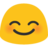 Now the deposit is $950 US/ cabin. So if you're interested in going on both cruises it'll be $1900 US. The rest is due 60 days before departure.CheersRichardNow here's the itinerary of the 2 cruises.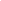 13 nights departing October 5, 2018 onRoyal Caribbean's Vision of the Seas13 nights departing October 5, 2018 onRoyal Caribbean's Vision of the SeasPrices below are approximate Canadian dollar equivalent of the US$ price for this cruise. To see the price in US$ or other currencies, click any price.Prices below are approximate Canadian dollar equivalent of the US$ price for this cruise. To see the price in US$ or other currencies, click any price.Click for additional rates: Singles RatesClick for additional rates: Singles RatesInside Offer! Book select categories by October 24 and past passengers of Royal Caribbean receive a $250 per cabin onboard credit plus children 12 and under cruise FREE (port and taxes are additional) when sharing the same cabin with two adults.Oceanview Offer! Book select categories by October 24 and past passengers of Royal Caribbean receive a $250 per cabin onboard credit plus children 12 and under cruise FREE (port and taxes are additional) when sharing the same cabin with two adults.Balcony Offer! Book select categories by October 24 and past passengers of Royal Caribbean receive a $350 per cabin onboard credit plus children 12 and under cruise FREE (port and taxes are additional) when sharing the same cabin with two adults.Suite Offer! Book select categories by October 24 and past passengers of Royal Caribbean receive a $425 per cabin onboard credit plus children 12 and under cruise FREE (port and taxes are additional) when sharing the same cabin with two adults.Inside Offer! Book select categories by October 24 and past passengers of Royal Caribbean receive a $250 per cabin onboard credit plus children 12 and under cruise FREE (port and taxes are additional) when sharing the same cabin with two adults.Oceanview Offer! Book select categories by October 24 and past passengers of Royal Caribbean receive a $250 per cabin onboard credit plus children 12 and under cruise FREE (port and taxes are additional) when sharing the same cabin with two adults.Balcony Offer! Book select categories by October 24 and past passengers of Royal Caribbean receive a $350 per cabin onboard credit plus children 12 and under cruise FREE (port and taxes are additional) when sharing the same cabin with two adults.Suite Offer! Book select categories by October 24 and past passengers of Royal Caribbean receive a $425 per cabin onboard credit plus children 12 and under cruise FREE (port and taxes are additional) when sharing the same cabin with two adults.Promotions may not be combinable with all fares.Promotions may not be combinable with all fares.When you contact us for an exact quote or reservation, you will be quoted a price in US$ and the cruise line will charge that US$ price to your credit card. The actual charge on your credit card statement will appear in the currency of your credit card, and may be slightly higher or lower due to currency fluctuations and your credit card's service fee.Prices are in US dollars, per person, based on double occupancy. Prices are subject to change without notice by cruise lines until a deposit has been made, and must be reconfirmed at time of booking. Prices include port charges but do not include airfare or (where applicable) airport or government taxes or fees. Prices and promotions are for new bookings only, in accordance with cruise line policies. Click any price to convert to other currencies.When you contact us for an exact quote or reservation, you will be quoted a price in US$ and the cruise line will charge that US$ price to your credit card. The actual charge on your credit card statement will appear in the currency of your credit card, and may be slightly higher or lower due to currency fluctuations and your credit card's service fee.Prices are in US dollars, per person, based on double occupancy. Prices are subject to change without notice by cruise lines until a deposit has been made, and must be reconfirmed at time of booking. Prices include port charges but do not include airfare or (where applicable) airport or government taxes or fees. Prices and promotions are for new bookings only, in accordance with cruise line policies. Click any price to convert to other currencies.Itinerary Ship Photos Cabins Deck Plans Weather Ports Dining Wifi Special NeedsItinerary Ship Photos Cabins Deck Plans Weather Ports Dining Wifi Special Needs13 nights departing October 18, 2018 onRoyal Caribbean's Vision of the Seas13 nights departing October 18, 2018 onRoyal Caribbean's Vision of the SeasPrices below are approximate Canadian dollar equivalent of the US$ price for this cruise. To see the price in US$ or other currencies, click any price.Prices below are approximate Canadian dollar equivalent of the US$ price for this cruise. To see the price in US$ or other currencies, click any price.Click for additional rates: Singles RatesClick for additional rates: Singles RatesInside Offer! Book select categories by October 24 and past passengers of Royal Caribbean receive a FREE $200 per cabin onboard credit.Oceanview Offer! Book select categories by October 24 and past passengers of Royal Caribbean receive a FREE $200 per cabin onboard credit.Balcony Offer! Book select categories by October 24 and past passengers of Royal Caribbean receive a FREE $300 per cabin onboard credit.Suite Offer! Book select categories by October 24 and past passengers of Royal Caribbean receive a FREE $375 per cabin onboard credit.Inside Offer! Book select categories by October 24 and past passengers of Royal Caribbean receive a FREE $200 per cabin onboard credit.Oceanview Offer! Book select categories by October 24 and past passengers of Royal Caribbean receive a FREE $200 per cabin onboard credit.Balcony Offer! Book select categories by October 24 and past passengers of Royal Caribbean receive a FREE $300 per cabin onboard credit.Suite Offer! Book select categories by October 24 and past passengers of Royal Caribbean receive a FREE $375 per cabin onboard credit.Promotions may not be combinable with all fares.Promotions may not be combinable with all fares.When you contact us for an exact quote or reservation, you will be quoted a price in US$ and the cruise line will charge that US$ price to your credit card. The actual charge on your credit card statement will appear in the currency of your credit card, and may be slightly higher or lower due to currency fluctuations and your credit card's service fee.Prices are in US dollars, per person, based on double occupancy. Prices are subject to change without notice by cruise lines until a deposit has been made, and must be reconfirmed at time of booking. Prices include port charges but do not include airfare or (where applicable) airport or government taxes or fees. Prices and promotions are for new bookings only, in accordance with cruise line policies. Click any price to convert to other currencies.When you contact us for an exact quote or reservation, you will be quoted a price in US$ and the cruise line will charge that US$ price to your credit card. The actual charge on your credit card statement will appear in the currency of your credit card, and may be slightly higher or lower due to currency fluctuations and your credit card's service fee.Prices are in US dollars, per person, based on double occupancy. Prices are subject to change without notice by cruise lines until a deposit has been made, and must be reconfirmed at time of booking. Prices include port charges but do not include airfare or (where applicable) airport or government taxes or fees. Prices and promotions are for new bookings only, in accordance with cruise line policies. Click any price to convert to other currencies.Itinerary Ship Photos Cabins Deck Plans Weather Ports Dining Wifi Special NeedsItinerary Ship Photos Cabins Deck Plans Weather Ports Dining Wifi Special Needs